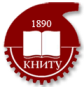 МИНОБРНАУКИ РОССИИБугульминский филиалФедеральное государственное бюджетное образовательное учреждениевысшего образования«Казанский национальный исследовательский  технологический университет»(БФ  ФГБОУ  ВО  «КНИТУ»)____________________________________________ПРИКАЗ_____________________________________________            20  апреля 2020 г.                                                                                                       № 24 -оБугульма«Об окончании срока трудовых договоров»В целях реализации кадровой политики университета п р и к а з ы в а ю: 1. Довести до сведения трудового коллектива списки работников, у которых истекает срок действия трудового договора по конкурсу в 2020 году.- 31.08.2020 (Приложение 1). - 13.12.2020 (Приложение 2)2. Заведующим кафедрами: 2.1. Ознакомить с настоящим приказом под роспись работников кафедр из числа ППС, у которых заканчивается срок действия трудового договора. 3. Контроль за исполнением настоящего приказа оставляю за собой.Соответствует оригиналуПриложение 1к приказу БФ ФГБОУ ВО «КНИТУ»от 20.04.2020. № 24-оПриложение 2к приказу БФ ФГБОУ ВО «КНИТУ»от 20.04.2020. № 24-о№п/пФИОПодразделениеДолжностьВид приемаСтавкаДата планового увольнения1Миндиярова Нина ИльиничнаКафедра ТМОДоцент, к.н.Штатный1,031.08.20202Иванов Владимир АлексеевичКафедра ТМОДоцент, к.н.Штатный1,031.08.20203Хакимова Альбина АлмасовнаКафедра ТМОДоцент, к.н.Штатный1,031.08.20204Старшов Михаил ИвановичКафедра ХТОМДоцент, к.н.Штатный1,031.08.20205Залитова Марина ВладимировнаКафедра ХТОМСтарший преподавательШтатный1,031.08.20206Недобежкин Станислав ВладимировичКафедра МГДСтарший преподавательШтатный0,531.08.20207Галиева Эльмира РимовнаКафедра МГДСтарший преподавательШтатный0,531.08.20208Шакирова Альбина ЗифировнаКафедра МГДСтарший преподавательШтатный0,531.08.2020№п/пФИОПодразделениеДолжностьВид приемаСтавкаДата планового увольнения1Хасаншина Эльвира МаратовнаКафедра ХТОМДоцент, к.н.Штатный1,013.12.2020